АДМИНИСТРАЦИЯЖЕМЧУЖИНСКОГО СЕЛЬСКОГО ПОСЕЛЕНИЯНИЖНЕГОРСКОГО РАЙОНА РЕСПУБЛИКИ КРЫМРАСПОРЯЖЕНИЕ № 138-Р12 декабря 2023 года									с.ЖемчужинаО внесении изменений в сводную бюджетную роспись расходов бюджета и в кассовый план расходов по администрации Жемчужинского сельского поселения Нижнегорского района Республики КрымВ соответствии с пунктом 3 статьи 217, статьи 217.1 Бюджетного кодекса Российской Федерации, Федеральным Законом от 6 октября 2003 года № 131-ФЗ «Об общих принципах организации местного самоуправления в Российской Федерации», Уставом муниципального образования Жемчужинское сельское поселение Нижнегорского района Республики Крым, руководствуясь Положением о бюджетном процессе в муниципальном образовании Жемчужинское сельское поселение Нижнегорского района Республики Крым: 1. Внести изменения в сводную бюджетную роспись расходов бюджета муниципального образования Жемчужинское сельское поселение Нижнегорского района Республики Крым согласно приложению 1.2. Внести помесячно изменения в кассовый план в части расходов по администрации Жемчужинского сельского поселения Нижнегорского района Республики Крым согласно приложению 2.3. Контроль над исполнением настоящего распоряжения возложить на заместителя главы администрации Пшеничникову Н.А..4. Настоящее распоряжение вступает в силу с момента подписания.Председатель Жемчужинскогосельского совета - глава администрации Жемчужинского сельского поселения					С.И.ЧупиковПриложение 1к распоряжению администрации Жемчужинского сельского поселенияНижнегорского района Республики Крымот 12 декабря 2023 года № 138-РСВЕДЕНИЯ ОБ ИЗМЕНЕНИЯХ СВОДНОЙ БЮДЖЕТНОЙ РОСПИСИ РАСХОДОВ на 2023 годГлавный распорядитель средств: Администрация Жемчужинского сельского поселения Нижнегорского района Республики КрымПриложение 2к распоряжению администрации Жемчужинского сельского поселения Нижнегорского района Республики Крымот 12 декабря 2023 года № 138-РУВЕДОМЛЕНИЕ о кассовом плане (об изменении кассового плана) № 48 от 12 декабря 2023 годаНаименование финансового органа: АДМИНИСТРАЦИЯ ЖЕМЧУЖИНСКОГО СЕЛЬСКОГО ПОСЕЛЕНИЯ НИЖНЕГОРСКОГО РАЙОНА РЕСПУБЛИКИ КРЫМНаименование бюджета: Бюджет муниципального образования Жемчужинское сельское поселение Нижнегорского района	Республики КрымЕдиница измерения: руб.Основание: Распоряжение администрации Жемчужинского сельского поселения Нижнегорского района Республики Крым                                          от 12 декабря 2023 года № 138-Р «О внесении изменений в сводную бюджетную роспись расходов бюджета и в кассовый план расходов по администрации Жемчужинского сельского поселения Нижнегорского района Республики Крым» Наименование показателяКОДКОДКОДКОДКОДУтверждено на 2023 год,руб.Сумма изменений(+,-), руб.Сумма с учетом изменений,руб.Наименование показателяведомствараздела, подразделацелевой статьивида расходовопераций сектора государственного управленияУтверждено на 2023 год,руб.Сумма изменений(+,-), руб.Сумма с учетом изменений,руб.Услуги связи9030104010000019024422158 776,00-900,0057 876,00Работы, услуги по содержанию имущества9030104010000019024422530 000,00-11 660,0018 340,00Прочие работы, услуги90301040100000190244226339 355,00-22 305,00317 050,00Увеличение стоимости основных средств9030104010000019024431040 000,00+6 798,0046 798,00Увеличение стоимости прочих материальных запасов9030104010000019024434650 000,00+28 200,0078 200,00Другие экономические санкции90301040100000190853295133,00-133,000,00Заработная плата9030203060005118012121177 962,00+0,3877 962,38Начисления на выплаты по оплате труда9030203060005118012921325 545,00-0,3823 544,62Работы, услуги по содержанию имущества903031005000055902442251 024 215,68-135 858,60888 357,08Увеличение стоимости прочих материальных запасов903031005000055902443460,00+12 100,0012 100,00Прочие работы, услуги903050302000025902442260,00+123 758,60123 758,60Увеличение стоимости прочих материальных запасов903050302000025902443460,00+56 609,9556 609,95Коммунальные услуги90305030200002590247223203 506,90-56 609,95146 896,95Итого1 847 493,580,001 847 493,58Раздел, подразделКЦСРКВРКОСГУКод целиТип средствТекущий годВ том числеРаздел, подразделКЦСРКВРКОСГУКод целиТип средствТекущий годдекабрь01040100000190244221010100-900,00-900,0001040100000190244225010100-11600,00-11600,0001040100000190244226010100-22305,00-22305,0001040100000190244310010100+6798,00+6798,0001040100000190244346010100+28200,00+28200,0001040100000190853295010100-133,00-133,000203060005118012121123-51180-00000-00000010200+0,38+0,380203060005118012121123-51180-00000-00000010200-0,38-0,3803100500005590244225010100-147958,60-147958,6003100500005590244346010100+12100,00+12100,0005030200002590244226010100+135858,60+135858,6005030200002590244346010100+56609,95+56609,9505030200002590247223010100-56609,95-56609,95ИтогоИтогоИтогоИтогоИтогоИтого0,000,00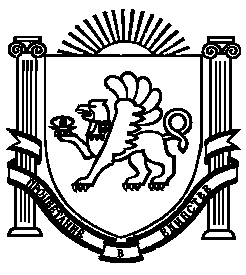 